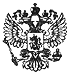 МИНИСТЕРСТВО ОБРАЗОВАНИЯ, НАУКИ И МОЛОДЕЖНОЙ ПОЛИТИКИ ЗАБАЙКАЛЬСКОГО КРАЯПРИКАЗ МИНИСТЕРСТВА ОБРАЗОВАНИЯ, НАУКИ И МОЛОДЕЖНОЙ ПОЛИТИКИ ЗАБАЙКАЛЬСКОГО КРАЯ ОТ 2 СЕНТЯБРЯ 2013 Г. N 696 "ОБ УСТАНОВЛЕНИИ СРЕДНЕГО РАЗМЕРА ПЛАТЫ, ВЗИМАЕМОЙ С РОДИТЕЛЕЙ (ЗАКОННЫХ ПРЕДСТАВИТЕЛЕЙ) ЗА ПРИСМОТР И УХОД ЗА ДЕТЬМИ, ОСВАИВАЮЩИМИ ОБРАЗОВАТЕЛЬНЫЕ ПРОГРАММЫ ДОШКОЛЬНОГО ОБРАЗОВАНИЯ В ГОСУДАРСТВЕННЫХ И МУНИЦИПАЛЬНЫХ ОБРАЗОВАТЕЛЬНЫХ ОРГАНИЗАЦИЯХ"Установлен средний размер родительской платы за детский сад, применяемый для расчета компенсации, выплачиваемой родителям.Средний размер родительской платы в детсадах, расположенных на территориях городов, составляет 68 рублей в день; в рабочих поселках (поселках городского типа), - 55 рублей в день; в образовательных организациях, расположенных на территориях сельских населенных пунктов, - 45 рублей в день.Ранее средний размер родительской платы составлял 1000 рублей в месяц.Приказ вступает в силу через десять дней после его официального опубликования и распространяется на правоотношения, возникшие с 1 сентября 2013 года.